西安交通大学CEO（总裁）特训班加入西安交通大学管理学院你将拥有：3000余名交大管理学院CEO校友1500余名企业家俱乐部会员100余名管理学者支援14门优选精品课程16年锤炼卓越流程管理前沿专题讲座◆  培养企业家战略思维、战略眼光◆  更新知识、解决问题、扩充人脉◆  提升对未来市场的预见和预测能力◆  掌握科学的管理方法、管理工具◆  发现竞争制胜的法宝，打造核心竞争优势◆  熔炼智慧，沉淀经验企业高级管理人员：董事长、总经理、总裁、首席执行官、高层管理者及公司核心职能经理。◆16年锤炼自2002年首届招生，经过十五年的市场验证，专为具有战略发展眼光的企业领袖定制设计，通过专业化、系列化、国际化、案例化；理论研究与中国企业发展实践相结合，为企业家进行战略思考提供清晰的分析框架和实用的操作工具。◆名师亲授西安交通大学管理学院教授及国内著名管理学家和实践家精心授课，提供高屋建瓴的国际视角和独特的企业战略发展观念；课程以理论知识讲授为主，同时详细剖析国内外经典案例，实现互动交流。◆总裁平台教授和企业家共同探讨企业战略问题，培养创新思维；强大、丰富的总裁级网络资源，搭建起一个交流、合作的平台，使学员终生受益。学员修完所有课程并考核合格后，可获得西安交通大学颁发的CEO（总裁）特训班结业证书。学制14个月，每月集中一次授课，每次2-3天（视课程而定）◆ 填写报名表：找马老师领取报名表填写报名。◆ 报名材料包括：递交报名表、一寸两寸彩照各两张、身份证和学历证复印件、任职证明。支付学费形式：来交大财务中心现金、刷卡缴费或电子汇款。学费金额：45800元/人。课程报名、讲座聆听、项目发布等，请详询：电话：400-061-6586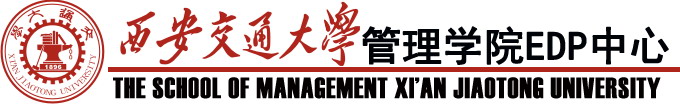 CEO（总裁）特训班报名表班    级：________________姓    名：________________备注：EDP中心CEO（总裁）特训班学员须知学籍管理1、报名信息：报名时请认真填写报名登记表，表中信息务必全面、准确。当个人信息发生变更时，应及时告知学校，以便作相应的更改；2、学费说明：正式开课前请按规定办理交费手续。CEO（总裁）特训班学费为每人45800元人民币，一次性交清，汇至西安交通大学财务处（单位：西安交通大学；账号：3700023509088100314；开户银行：西安市工商银行互助路支行）。汇款时请注明：管理学院CEO（总裁特训班 （学员姓名） 学费；3、退学说明：学员在报名并办理交费手续后不能坚持学习者，视为自动放弃，学费将不予退还。4、结业证书：学员完成所有课程的学习，成绩经考评合格者准予结业，并颁发西安交通大学CEO（总裁）特训班结业证书。教学管理课程设置：CEO（总裁）特训班共设置14门课程：团队与领导力训练                            企业战略管理中国文化精要与中式管理基础                  人力资源管理公司财务战略与财务分析工具                  组织行为学营销战略规划与策略                          管理沟通商务谈判                                    项目管理税收筹划                                    企业法律制度企业并购与公司价值评估                      领导艺术备注：如教学计划调整，按新的课程设置。                    上课方式：每月集中授课1次，周末上课，每次2—3天（视课程所需时间而定），每天6课时。 补课规定：为了学员能系统学完所设置的课程，因个人原因不能按时上课的学员，按规定程序请假并获准缺课的可安排补课。如同一门课两次通知补课而仍未能上课，将视为自动放弃对这门课程的学习。我已详细阅读以上内容，确认理解并保证遵守。学员签字：年   月   日                                                  西安交通大学管理学院EDP中心课程目标招生对象课程特色课程设置课程设置课程设置课程设置课程设置课程设置课程设置课程设置1、团队与领导力训练（3天）1、团队与领导力训练（3天）1、团队与领导力训练（3天）1、团队与领导力训练（3天）1、团队与领导力训练（3天）1、团队与领导力训练（3天）1、团队与领导力训练（3天）1、团队与领导力训练（3天）◆ 潜能开发◆ 理清现状◆ 潜能开发◆ 理清现状◆ 潜能开发◆ 理清现状◆ 启发价值观◆ 突破表现◆ 启发价值观◆ 突破表现◆ 启发价值观◆ 突破表现◆ 启发价值观◆ 突破表现◆ 精确目标◆ 熔炼团队2、领导艺术（2天）2、领导艺术（2天）2、领导艺术（2天）2、领导艺术（2天）2、领导艺术（2天）2、领导艺术（2天）2、领导艺术（2天）2、领导艺术（2天）◆ 领导与管理◆ 领导之道：特质、行为、权变◆ 确定方向◆ 变革的8个步骤◆ 领导与管理◆ 领导之道：特质、行为、权变◆ 确定方向◆ 变革的8个步骤◆ 领导与管理◆ 领导之道：特质、行为、权变◆ 确定方向◆ 变革的8个步骤◆ 情境领导分析◆ 组织文化与领导分析◆ 远景沟通◆ 情境领导分析◆ 组织文化与领导分析◆ 远景沟通◆ 情境领导分析◆ 组织文化与领导分析◆ 远景沟通◆ 权力与影响力◆ 公众沟通与表现力◆ 激励和鼓舞◆ 权力与影响力◆ 公众沟通与表现力◆ 激励和鼓舞3、战略管理管理（3天）3、战略管理管理（3天）3、战略管理管理（3天）3、战略管理管理（3天）3、战略管理管理（3天）3、战略管理管理（3天）3、战略管理管理（3天）3、战略管理管理（3天）◆ 企业战略的形成◆ 基本竞争战略的选择◆ 战略联盟◆ 企业战略的形成◆ 基本竞争战略的选择◆ 战略联盟◆ 企业战略的形成◆ 基本竞争战略的选择◆ 战略联盟◆ 竞争分析与博弈论◆ 战略制定、战略执行◆ 战略思维与创新◆ 竞争分析与博弈论◆ 战略制定、战略执行◆ 战略思维与创新◆ 竞争分析与博弈论◆ 战略制定、战略执行◆ 战略思维与创新◆ 战略分析◆ 多角化和一体化经营战略◆ 战略分析◆ 多角化和一体化经营战略4、商务谈判（2天）4、商务谈判（2天）4、商务谈判（2天）4、商务谈判（2天）4、商务谈判（2天）4、商务谈判（2天）4、商务谈判（2天）4、商务谈判（2天）◆ 常见谈判问题和认知理解误区分析◆ 避免谈判失利的秘密武器——情景路线谈判的基本原理SNR◆ 控制谈判的关键要素◆ 常见谈判问题和认知理解误区分析◆ 避免谈判失利的秘密武器——情景路线谈判的基本原理SNR◆ 控制谈判的关键要素◆ 决胜先机——如何做好销售谈判计划◆ 开局定调——谈判前期开局阶段的典型情景及谈判策略路线◆ 策略博弈——谈判中期磋商阶段的典型情景及谈判策略路线◆ 决胜先机——如何做好销售谈判计划◆ 开局定调——谈判前期开局阶段的典型情景及谈判策略路线◆ 策略博弈——谈判中期磋商阶段的典型情景及谈判策略路线◆ 决胜先机——如何做好销售谈判计划◆ 开局定调——谈判前期开局阶段的典型情景及谈判策略路线◆ 策略博弈——谈判中期磋商阶段的典型情景及谈判策略路线◆ 决胜先机——如何做好销售谈判计划◆ 开局定调——谈判前期开局阶段的典型情景及谈判策略路线◆ 策略博弈——谈判中期磋商阶段的典型情景及谈判策略路线◆ 锁定胜局——谈判后期缔结阶段的典型情景及谈判策略路线◆ 案例讨论和模拟训练（角色模拟案例每天一个，模拟冲突解决）◆ 锁定胜局——谈判后期缔结阶段的典型情景及谈判策略路线◆ 案例讨论和模拟训练（角色模拟案例每天一个，模拟冲突解决）5、营销战略与策略（3天）5、营销战略与策略（3天）5、营销战略与策略（3天）5、营销战略与策略（3天）5、营销战略与策略（3天）5、营销战略与策略（3天）5、营销战略与策略（3天）5、营销战略与策略（3天）◆ 我们需要怎样的营销策划◆ 衡量并提升顾客满意度◆ 中国零售通路的新变化◆ 营销绩效的评估和改进◆ 我们需要怎样的营销策划◆ 衡量并提升顾客满意度◆ 中国零售通路的新变化◆ 营销绩效的评估和改进◆ 我们需要怎样的营销策划◆ 衡量并提升顾客满意度◆ 中国零售通路的新变化◆ 营销绩效的评估和改进◆ 市场结构与竞争对手分析◆ 利用品牌构建企业的竞争优势◆ 应对竞争者价格的威胁◆ 市场结构与竞争对手分析◆ 利用品牌构建企业的竞争优势◆ 应对竞争者价格的威胁◆ 市场结构与竞争对手分析◆ 利用品牌构建企业的竞争优势◆ 应对竞争者价格的威胁◆ 用定位塑造竞争优势◆ 建立具有竞争力的分销通路◆ 营销危机的应急处理◆ 用定位塑造竞争优势◆ 建立具有竞争力的分销通路◆ 营销危机的应急处理6、公司财务战略与财务分析工具（3天）6、公司财务战略与财务分析工具（3天）6、公司财务战略与财务分析工具（3天）6、公司财务战略与财务分析工具（3天）6、公司财务战略与财务分析工具（3天）6、公司财务战略与财务分析工具（3天）6、公司财务战略与财务分析工具（3天）6、公司财务战略与财务分析工具（3天）◆ 理解财务报表◆ 现金流量表◆ 预算过程◆ 投资收益率和投资回收周期◆ 灵敏度分析◆ 理解财务报表◆ 现金流量表◆ 预算过程◆ 投资收益率和投资回收周期◆ 灵敏度分析◆ 理解财务报表◆ 现金流量表◆ 预算过程◆ 投资收益率和投资回收周期◆ 灵敏度分析◆ 损益表◆ 三种财务报表的比较◆ 编制预算◆ 净现值和内部收益率◆ 评估非量化利润和成本◆ 损益表◆ 三种财务报表的比较◆ 编制预算◆ 净现值和内部收益率◆ 评估非量化利润和成本◆ 损益表◆ 三种财务报表的比较◆ 编制预算◆ 净现值和内部收益率◆ 评估非量化利润和成本◆ 损益表◆ 三种财务报表的比较◆ 编制预算◆ 净现值和内部收益率◆ 评估非量化利润和成本◆ 资产负债表◆ 衡量财务状况◆ 什么是成本效益分析◆ 盈亏平衡分析7、组织行为学（2天）7、组织行为学（2天）7、组织行为学（2天）7、组织行为学（2天）7、组织行为学（2天）7、组织行为学（2天）7、组织行为学（2天）7、组织行为学（2天）◆ 系统分析人的行为◆ 行为的控制◆ 系统分析人的行为◆ 行为的控制◆ 系统分析人的行为◆ 行为的控制◆ 行为的解释◆ 帮助了解、预测、控制人们的行为◆ 行为的解释◆ 帮助了解、预测、控制人们的行为◆ 行为的解释◆ 帮助了解、预测、控制人们的行为◆ 行为的预测◆ 行为的预测8、管理沟通（2天）8、管理沟通（2天）8、管理沟通（2天）8、管理沟通（2天）8、管理沟通（2天）8、管理沟通（2天）8、管理沟通（2天）8、管理沟通（2天）◆ 理解四种沟通风格--控制、友善、表现、分析◆ 如何建立信任◆ 为自己设计的沟通专家系统◆ 理解四种沟通风格--控制、友善、表现、分析◆ 如何建立信任◆ 为自己设计的沟通专家系统◆ 理解四种沟通风格--控制、友善、表现、分析◆ 如何建立信任◆ 为自己设计的沟通专家系统◆ 协商和谈判◆ 如何表现同理心，同时又保持职业化的态度◆ 制订今后的行动计划◆ 如何回应并化解别人的防范行为◆ 如何在人际间保持灵活性◆ 如何回应并化解别人的防范行为◆ 如何在人际间保持灵活性◆ 如何回应并化解别人的防范行为◆ 如何在人际间保持灵活性◆ 如何回应并化解别人的防范行为◆ 如何在人际间保持灵活性9、企业法律制度（3天）9、企业法律制度（3天）9、企业法律制度（3天）9、企业法律制度（3天）9、企业法律制度（3天）9、企业法律制度（3天）9、企业法律制度（3天）9、企业法律制度（3天）◆ 公司法◆ 担保法◆ 担保法◆ 竞争法◆ 竞争法◆ 竞争法◆ 竞争法◆ 合同法10、项目管理（3天）10、项目管理（3天）10、项目管理（3天）10、项目管理（3天）10、项目管理（3天）10、项目管理（3天）10、项目管理（3天）10、项目管理（3天）◆ 企业项目管理概论◆ 项目经理能力构架◆ 项目的选择◆ 企业项目的知识管理◆ 企业项目管理概论◆ 项目经理能力构架◆ 项目的选择◆ 企业项目的知识管理◆ 企业项目管理概论◆ 项目经理能力构架◆ 项目的选择◆ 企业项目的知识管理◆ 企业项目管理实施◆ 企业项目管理的组织◆ 多项目管理与项目组合管理◆ 企业项目的知识产权管理◆ 企业项目管理实施◆ 企业项目管理的组织◆ 多项目管理与项目组合管理◆ 企业项目的知识产权管理◆ 企业项目管理流程◆ 企业战略与项目管理◆ 组织项目管理成熟度模型◆ 项目实践◆ 企业项目管理流程◆ 企业战略与项目管理◆ 组织项目管理成熟度模型◆ 项目实践◆ 企业项目管理流程◆ 企业战略与项目管理◆ 组织项目管理成熟度模型◆ 项目实践11、人力资源管理（3天）11、人力资源管理（3天）11、人力资源管理（3天）11、人力资源管理（3天）11、人力资源管理（3天）11、人力资源管理（3天）11、人力资源管理（3天）11、人力资源管理（3天）◆ 战略人力资源规划◆ 关键业绩指标与◆ 领导与激励◆ 战略人力资源规划◆ 关键业绩指标与◆ 领导与激励◆ 战略人力资源规划◆ 关键业绩指标与◆ 领导与激励◆ 如何招聘到合适的人◆ 绩效考评◆ 企业文化建设◆ 如何招聘到合适的人◆ 绩效考评◆ 企业文化建设◆ 员工持股与薪酬设计◆ 培训需求分析◆ 员工持股与薪酬设计◆ 培训需求分析◆ 员工持股与薪酬设计◆ 培训需求分析12、税收筹划（2天）12、税收筹划（2天）12、税收筹划（2天）12、税收筹划（2天）12、税收筹划（2天）12、税收筹划（2天）12、税收筹划（2天）12、税收筹划（2天）◆ 控制纳税风险是企业管理税收的第一目标◆ 追求最优纳税是企业管理税收的第二目标◆ 控制纳税风险是企业管理税收的第一目标◆ 追求最优纳税是企业管理税收的第二目标◆ 企业核心税种的税收政策分析与筹划◆ 增值税的税收筹划◆ 新企业所得税法与新会计准则的主要差异◆ 企业核心税种的税收政策分析与筹划◆ 增值税的税收筹划◆ 新企业所得税法与新会计准则的主要差异◆ 企业核心税种的税收政策分析与筹划◆ 增值税的税收筹划◆ 新企业所得税法与新会计准则的主要差异◆ 企业核心税种的税收政策分析与筹划◆ 增值税的税收筹划◆ 新企业所得税法与新会计准则的主要差异◆ 企业核心税种的税收政策分析与筹划◆ 增值税的税收筹划◆ 新企业所得税法与新会计准则的主要差异◆ 营业税的税收筹划◆ 新企业所得税法解读与难点问题分析13、中国文化精要与中式管理基础（2天）13、中国文化精要与中式管理基础（2天）13、中国文化精要与中式管理基础（2天）13、中国文化精要与中式管理基础（2天）13、中国文化精要与中式管理基础（2天）13、中国文化精要与中式管理基础（2天）13、中国文化精要与中式管理基础（2天）13、中国文化精要与中式管理基础（2天）◆ 中华文化与华夏文明溯源◆ 先秦时代与老子思想◆ 中华文化与华夏文明溯源◆ 先秦时代与老子思想◆ 中华文化与华夏文明溯源◆ 先秦时代与老子思想◆ 孔子的思想渊源于儒家文化◆ 法家专论与国学的管理落实◆ 孔子的思想渊源于儒家文化◆ 法家专论与国学的管理落实◆ 孔子的思想渊源于儒家文化◆ 法家专论与国学的管理落实◆ 孔子的思想渊源于儒家文化◆ 法家专论与国学的管理落实◆ 孔子的思想渊源于儒家文化◆ 法家专论与国学的管理落实14、企业并购与公司价值评估（2天）14、企业并购与公司价值评估（2天）14、企业并购与公司价值评估（2天）14、企业并购与公司价值评估（2天）14、企业并购与公司价值评估（2天）14、企业并购与公司价值评估（2天）14、企业并购与公司价值评估（2天）14、企业并购与公司价值评估（2天）◆ 收购与兼并基础知识◆ 企业并购重组：理论方法与案例研究◆ 敌意收购与反收购◆ 并购估值分析◆ 收购与兼并基础知识◆ 企业并购重组：理论方法与案例研究◆ 敌意收购与反收购◆ 并购估值分析◆ 收购与兼并基础知识◆ 企业并购重组：理论方法与案例研究◆ 敌意收购与反收购◆ 并购估值分析◆ 要约收购分析◆ 收购兼并与价值创造综合研究◆ “国退民进”中收购与兼并的新机遇◆ 要约收购分析◆ 收购兼并与价值创造综合研究◆ “国退民进”中收购与兼并的新机遇◆ 要约收购分析◆ 收购兼并与价值创造综合研究◆ “国退民进”中收购与兼并的新机遇◆ 要约收购分析◆ 收购兼并与价值创造综合研究◆ “国退民进”中收购与兼并的新机遇◆ 要约收购分析◆ 收购兼并与价值创造综合研究◆ “国退民进”中收购与兼并的新机遇证   书证   书证   书证   书证   书证   书证   书证   书上课时间报名方式课程费用联系方式申请课程：申请课程：个人资料个人资料姓名：          （中文）         （英文）            性别：□男   □女      请贴一寸照片（开学带上）身份证号码  请贴一寸照片（开学带上）教育背景：□大专 □本科  □研究生  □其他       职务： 请贴一寸照片（开学带上）公司名称（中文）：                              企业性质：公司名称（中文）：                              企业性质：公司地址：                                     邮政编码：公司地址：                                     邮政编码：电    话：                  传     真：                  手  机 ：电    话：                  传     真：                  手  机 ：电子邮箱：                                     网    址： 电子邮箱：                                     网    址： 主营业务：                                     兴趣爱好：主营业务：                                     兴趣爱好：公司概况公司概况我公司的主营业务为：                  我公司的年销售额为：□批发/零售/代理                      □500万以下□金融/保险                           □500万-1000万□消费类电子/电气                     □1000万----1个亿□工业类电子/电气                     □1----10亿  □信息/通讯技术                       □10亿以上□生物/医药/化工                      我公司的员工总数：□家居装潢/建材                       □100人以下□家纺/服                             □100----300人          □媒体/新闻/出版                      □300----500人                  □商务咨询/广告                       □500----1000人□交通/物流服务                       □1000人以上                 □机械/车辆制造                       我公司的企业性质为：□旅游/酒店/游乐场所                  □跨国公司投资的外/合资企业□房地产/物业管理                     □非跨国公司的外/合资企业          □文化/体育/娱乐                      □国有资本为主体的企业                   □食品/饮料/保健品                    □民营/私营企业                □饰物/时尚品                         □多所有制混合股份企业□包装/印刷                           □其它（请具体写明）                    我公司的主营业务为：                  我公司的年销售额为：□批发/零售/代理                      □500万以下□金融/保险                           □500万-1000万□消费类电子/电气                     □1000万----1个亿□工业类电子/电气                     □1----10亿  □信息/通讯技术                       □10亿以上□生物/医药/化工                      我公司的员工总数：□家居装潢/建材                       □100人以下□家纺/服                             □100----300人          □媒体/新闻/出版                      □300----500人                  □商务咨询/广告                       □500----1000人□交通/物流服务                       □1000人以上                 □机械/车辆制造                       我公司的企业性质为：□旅游/酒店/游乐场所                  □跨国公司投资的外/合资企业□房地产/物业管理                     □非跨国公司的外/合资企业          □文化/体育/娱乐                      □国有资本为主体的企业                   □食品/饮料/保健品                    □民营/私营企业                □饰物/时尚品                         □多所有制混合股份企业□包装/印刷                           □其它（请具体写明）                    报 名 流 程 表报 名 流 程 表请标明您了解本次课程的渠道请标明您了解本次课程的渠道□  媒体广告（请注明期刊名称和发行日期）                            □  公司人力资源部                     □  学员推荐□  邮寄宣传品                         □  网站□  其他（请说明）                 □  媒体广告（请注明期刊名称和发行日期）                            □  公司人力资源部                     □  学员推荐□  邮寄宣传品                         □  网站□  其他（请说明）                 公司负责培训的人员公司负责培训的人员姓名：                性别：□男  □女       职务：                                   电话：                传真：                 E—mail：姓名：                性别：□男  □女       职务：                                   电话：                传真：                 E—mail：联系地址联系地址地  址：西安市友谊东路东头西安交通大学管理学院      邮  编：710049地  址：西安市友谊东路东头西安交通大学管理学院      邮  编：710049公司简介：申请人名片